Year 2 - Week 5Year 2 - Week 5LearningActivitiesEnglishLighthousesCan you write a report about lighthouses? Can you use sub-headings? e.g. What are lighthouses? What jobs do Lighthouse Keeper’s do? https://video.nationalgeographic.com/video/short-film-showcase/a-day-in-the-life-of-a-lighthouse-keeper video about a Lighthouse Keeper’s role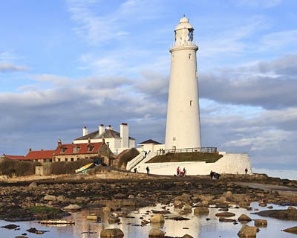 https://kids.kiddle.co/Lighthouse - facts about Lighthouseshttp://justfunfacts.com/interesting-facts-about-lighthouses/Write a report or fact file about Lighthouses.MathematicsCan you recall your x2, x5 and x10 facts? https://www.bbc.co.uk/bitesize/articles/z7hdqp3  x2 facts, counting activities and gameshttps://www.bbc.co.uk/bitesize/articles/zhn6pg8  x5 factshttps://www.bbc.co.uk/bitesize/articles/zk89d6f  x10 factsScienceWhat animals are found in our local area/gardens? E.g. snails, bees, What animals are found at the seaside?  E.g. crabs, fishWhy are different animals found at the seaside to our local area? E.g. Fish can be found in the sea because they need to live in water to survive and have a tail to help them swim.  https://www.bbc.co.uk/bitesize/clips/zs2jmp3 video showing how fish adapt to their environmenthttps://www.bbc.co.uk/bitesize/clips/zbp6n39 videohttps://www.bbc.co.uk/bitesize/clips/z49g9j6 - video garden animalsChoose a creature and write why it suited to its habitat. E.g. Bees live in gardens so they can collect the pollen and nectar from the flowers. HistoryWhat were seaside holidays like in the past? (research)https://www.peacehavenheights.co.uk/attachments/download.asp?file=2289&type=pdf – photographs seaside holidays in the pasthttps://www.bing.com/videos/search?q=magic+grandad+the+seaside videoGeographyHow is the seaside different to our locality? http://newcastle-upon-tyne.streetmapof.co.uk/shieldfield-lane/  map of Shieldfield/Newcastle. Draw and label the seaside and Shieldfield and compare. How are they different?  Art/DTWhat does a lighthouse look like? What shapes and colours are they?Design a lighthouse and identify junk materials you will use e.g. tubes, boxes etc. OR make a lighthouse out of Lego. PSHEWhat does endangered mean? How can we look after different animals in the world? https://www.dkfindout.com/uk/more-find-out/special-events/endangered-animals/https://kids.britannica.com/kids/article/endangered-species/353099Make a poster about endangered animalsPECosmic Kids YogaCan you follow instructions and move in different ways?https://www.youtube.com/channel/UC5uIZ2KOZZeQDQo_Gsi_qbQComputingCan you organise and present your information about lighthouses? Can you include some images? Present their information about lighthouses from English in any way you like e.g. PowerPoint, poster, fact file. Include images of lighthouses. 